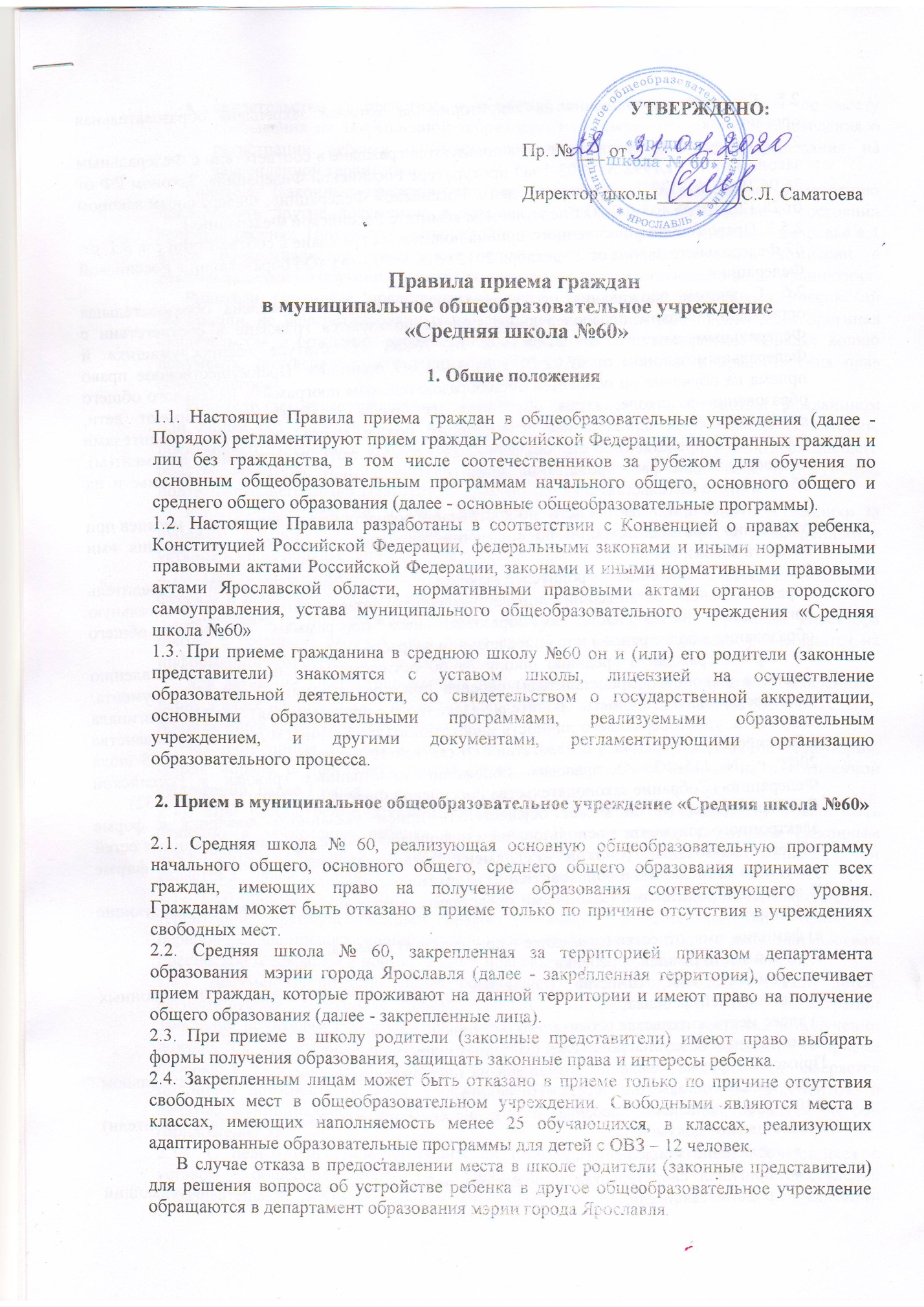 2.5. Без учета проживания на территории, за которой закреплена образовательная организация 2.5.1. Правом внеочередного приема пользуются граждане в соответствии с Федеральным законом от 17.01.1992 № 2202-1 «О прокуратуре Российской Федерации», Законом РФ от 26.06.1992 № 3132-1 «О статусе судей в Российской Федерации», Федеральным законом от 28.12.2010 № 403-ФЗ «О Следственном комитете Российской Федерации»).2.5.2. Правом преимущественного приема пользуются граждане в соответствии с ч. 3.1. ст. 67 Федерального закона от 29 декабря 2012 года № 273-ФЗ «Об образовании в Российской Федерации».2.6. С учетом проживания на территории, за которой закреплена образовательная организация правом первоочередного приема пользуются граждане в соответствии с  Федеральным законом от 27.05.1998 № 76-ФЗ «О статусе военнослужащих» и Федеральным законом от 07.02.2011 № 3-ФЗ «О полиции». Преимущественное право приема на обучение по основным общеобразовательным программам начального общего образования в школе, когда обучаются их братья и (или) сестры имеют дети, проживающих в одной семье и имеющих общее место жительства. Родителями (законными представителями) обучающихся должны быть представлены документ(ы), подтверждающие факт проживания детей (братьев и (или) сестер) в одной семье и их общего места жительства. 2.7. В 1 класс принимаются дети  по достижении возраста шести лет и шести месяцев при отсутствии противопоказаний по состоянию здоровья, но не позже достижения ими возраста восьми лет. 2.8. По заявлению родителей (законных представителей) детей учредитель образовательной организации вправе разрешить прием детей в образовательную организацию на обучение по образовательным программам начального общего образования в более раннем или более позднем возрасте.2.9. Прием граждан в среднюю школу № 60 осуществляется по личному заявлению родителя (законного представителя) ребенка при предъявлении оригинала документа, удостоверяющего личность родителя (законного представителя), либо оригинала документа, удостоверяющего личность иностранного гражданина и лица без гражданства в Российской Федерации в соответствии со статьей 10 Федерального закона от 25 июля . N 115-ФЗ «О правовом положении иностранных граждан в Российской Федерации» (Собрание законодательства Российской Федерации, 2002, N 30, ст. 3032).Средняя школа № 60 может осуществлять прием указанного заявления в форме электронного документа с использованием информационно-телекоммуникационных сетей общего пользования. (смотри «Регламент предоставления в электронной форме услуги по зачислению в образовательную организацию»)В заявлении родителями (законными представителями) ребенка указываются следующие сведения:а) фамилия, имя, отчество (последнее – при наличии) ребенка;б) дата и место рождения ребенка;в) фамилия, имя, отчество (последнее – при наличии) родителей (законных представителей) ребенка;г) адрес места жительства ребенка, его родителей (законных представителей);д) контактные телефоны родителей (законных представителей) ребенка.Примерная форма заявления размещена на информационном стенде и на официальном сайте средней школы № 60 в сети «Интернет».2.10. Для зачисления ребенка в 1-й класс родители (законные представители) предоставляют документы:заявление (приложение 1);оригинал свидетельства о рождении ребенка или документ, подтверждающий родство заявителя;свидетельство о регистрации ребенка по месту жительства или по месту пребывания на закрепленной территории или документ, содержащий сведения о регистрации ребенка по месту жительства или по месту пребывания на закрепленной территории;Родители (законные представители) детей имеют право по своему усмотрению представлять другие документы, в том числе медицинское заключение о состоянии здоровья ребенка. При поступлении детей с ограниченными возможностями здоровья в 1 класс предоставляется заключение психолого-медико-педагогической комиссии с рекомендациями об обучении ребенка по программе соответствующего вида ограничения.Родители (законные представители) детей, являющихся гражданами Российской Федерации, не зарегистрированных на закрепленной территории, предъявляют оригинал свидетельства о рождении ребенка либо заверенную в установленном порядке копию документа, подтверждающего родство заявителя (или законность представления прав обучающегося).Родители (законные представители) ребенка, являющегося иностранным гражданином или лицом без гражданства и не зарегистрированного на закрепленной территории, предъявляют заверенные в установленном порядке копии документа, подтверждающего родство заявителя (или законность представления прав обучающегося), и документа, подтверждающего право заявителя на пребывание в Российской Федерации.Иностранные граждане и лица без гражданства, в том числе соотечественники за рубежом, все документы представляют на русском языке или вместе с заверенным в установленном порядке переводом на русский язык. 2.10. Прием заявлений в первый класс для закрепленных лиц начинается не позднее 1 февраля и завершается не позднее 30 июня текущего года.Зачисление в общеобразовательное учреждение оформляется приказом директора школы в течение 7 рабочих дней после приема документов. Приказы размещаются на информационном стенде в день их издания.Для детей, не зарегистрированных на закрепленной территории, прием заявлений в первый класс начинается с 1 июля текущего года до момента заполнения свободных мест, но не позднее 5 сентября текущего года. Закончив прием в 1 класс всех детей, проживающих на закрепленной территории, школа вправе осуществлять прием детей, не зарегистрированных на закрепленной территории, ранее 1 июля.2.11. При рассмотрении заявления родителей (законных представителе) может быть отказано в зачислении ребенка в 1 класс. В этом случае родителям (законным представителям) выдается уведомление с указанием причин отказа (приложение 2), о чем делается запись в Журнале выдачи уведомлений (приложение  3)2.12. При приеме на свободные места граждан, не зарегистрированных на закрепленной территории, преимущественным правом обладают граждане, имеющие право на первоочередное предоставление места в учреждении в соответствии с законодательством Российской Федерации и нормативными правовыми актами Ярославской области.2.13. Документы, представленные родителями (законными представителями) детей, регистрируются в журнале приема заявлений (приложение 4). После регистрации заявления родителям (законным представителям) детей выдается расписка в получении документов, содержащая информацию о регистрационном номере заявления о приеме ребенка в учреждение, о перечне представленных документов. Расписка заверяется подписью должностного лица учреждения, ответственного за прием документов, и печатью муниципального общеобразовательного учреждения « Средняя школа № 60» (приложение 5)2.14. С целью ознакомления родителей (законных представителей) обучающихся с уставом общеобразовательного учреждения, лицензией на осуществление образовательной деятельности, со свидетельством о государственной аккредитации общеобразовательного учреждения, распорядительным актом органов местного самоуправления муниципального района, городского округа о закрепленной территории (далее – распорядительный акт), издаваемым не позднее 1 февраля текущего года и гарантирующим прием всех закрепленных лиц и соблюдение санитарных норм и правил, другими документами, регламентирующими организацию образовательного процесса, учреждение размещает копии указанных документов на информационном стенде и в сети Интернет на официальном сайте муниципального общеобразовательного учреждения «Средняя школа № 60».2.15. С целью проведения организованного приема в первый класс закрепленных лиц общеобразовательное учреждение не позднее 10 дней с момента издания распорядительного акта размещает на информационном стенде, на официальном сайте муниципального общеобразовательного учреждения « Средняя школа № 60»,средствах массовой информации (в том числе электронных) информацию о количестве мест в первых классах; не позднее 1 июля – информацию о наличии свободных мест для приема детей, не зарегистрированных на закрепленной территории.2.16. При приеме в первый класс в течение учебного года или во второй и последующий классы родители (законные представители) обучающегося представляют:заявление; оригинал свидетельства о рождении ребенка или документ, подтверждающий родство заявителя;свидетельство о регистрации ребенка по месту жительства или по месту пребывания на закрепленной территории или документ, содержащий сведения о регистрации ребенка по месту жительства или по месту пребывания на закрепленной территории;личное дело обучающегося, выданное учреждением, в котором он обучался ранее.При приеме детей с ограниченными возможностями здоровья предоставляется заключение психолого-медико-педагогической комиссии с рекомендациями об обучении ребенка по программе соответствующего вида ограничения.2.17. При приеме в муниципальное общеобразовательное учреждение « Средняя школа № 60№»  для получения среднего общего образования представляется аттестат об основном общем образовании установленного образца.2.18. При приеме в школу из образовательного учреждения, не имеющего государственной аккредитации, а так же при приеме детей, не имеющих документального подтверждения получения образования, обязательным является прохождение аттестации в школе для определения уровня освоения обучающимся соответствующей образовательной программы.2.19. Факт ознакомления родителей (законных представителей) несовершеннолетнего обучающегося, совершеннолетнего обучающегося, в том числе через информационные системы общего пользования, с лицензией на осуществление образовательной деятельности, свидетельством о государственной аккредитации учреждения, уставом учреждения фиксируется в заявлении о приеме и заверяется личной подписью родителей (законных представителей) ребенка.Подписью родителей (законных представителей) несовершеннолетнего обучающегося, совершеннолетнего обучающегося фиксируется также согласие на обработку их персональных данных и персональных данных ребенка в порядке, установленном законодательством Российской Федерации.Приложение 1к Правила приема граждан в муниципальное общеобразовательное учреждение «Средняя школа №60»Директору  ____средней школы № 60__________(наименование образовательного учреждения)С.Л.Саматоевой__________________________________________(Ф.И.О. заявителя)__________________________________________,проживающего по адресу ______________________________________________________________тел. ______________________________________ЗАЯВЛЕНИЕПрошу зачислить моего ребенка _______________________________________                                                     (Ф.И.О. полностью)___________________________________________________ в 1 класс.Дата рождения ребенка _______________________                                                 (число, месяц, год рождения)Место рождения ____________________________________________________Адрес места жительства ребенка _______________________________________Родители (законные представители):мать _______________________________________________________________адрес места жительства                       _____________________________________________тел. ______________________________							отец _______________________________________________________________адрес места жительства _______________________________________________тел. ______________________________	Обладаю правом внеочередного, преимущественного, первоочередного приема (нужное подчеркнуть)С лицензией на осуществление образовательной деятельности, со свидетельством о государственной аккредитации учреждения,  с уставом учреждения, с основными образовательными программами и другими документами, регламентирующими организацию и осуществление образовательной деятельности учреждения, с правами и обязанностями учащихся ознакомлен(а).Разрешаю привлекать моего ребенка к общественно полезному труду по уборке территории и помещений школы.Обучение в школе осуществляется на русском (родном) языке, государственном языке Российской Федерации. В рамках изучения предметных областей «Родной язык и литературное чтение на родном языке», «Родной язык и родная литература» родным языком является русский язык, государственный язык Российской Федерации «____» ________________ 20_ г.                       __________________________                               (дата)                                                                                                 (подпись)Согласие на обработку персональных данныхЯ, _____________________________________________________________________________,                                                                                                     (фамилия, имя, отчество матери) проживающая по адресу: ____________________________________________________________________________
____________________________________________________________________________,(адрес с индексом)паспорт серия_______ № __________, выданный ___________________________________                                                                                                                                                                    (кем и когда) Я, _____________________________________________________________________________,                                                                                                     (фамилия, имя, отчество отца) проживающий по адресу: _________________________________________________________________________________________________________________________________________________________,(адрес с индексом)паспорт серия_______ № __________, выданный ________________________________________________________________________________________________________________                                                                                                     (кем и когда выдан) даю (даем) согласие оператору персональных данных – муниципальному общеобразовательному учреждению средней школе № 60, находящемуся по адресу: .Ярославль, ул.Большая Любимская, д.71 на обработку своих персональных данных и персональных данных нашего ребенка, _____________________________________________________________________________,                                                                                                    (фамилия, имя, отчество) «____»__________________  _______ года рождения, в целях осуществления обучения и воспитания, обеспечения охраны здоровья и создания благоприятных условий для разностороннего развития личности и информационного обеспечения управления образовательным процессом.Персональные данные, в отношении которых дается данное согласие, включают: фамилию, имя, отчество; пол; дата рождения; место рождения; адрес места жительства; контактный телефон; данные свидетельства о рождении ребенка; данные документа, удостоверяющего личность; данные об образовании; медицинские данные; данные документов, предоставляющих право на льготу. Действия с  персональными данными включают в себя: сбор, запись, систематизацию, накопление, хранение, уточнение, извлечение, использование, а также передачу в вышестоящие органы образования, обезличивание, блокирование, удаление и уничтожение.Способы обработки персональных данных: смешанный способ обработки персональных данных с использованием средств автоматизации (с частичным использованием средств автоматизации) или без использования средств автоматизации, с использованием средств вычислительной техники.Согласие действует в течение всего срока хранения в образовательном учреждении. Данное согласие может быть отозвано в порядке, установленном Законодательством РФ._____________                    ____________________       /_____________________________ /          (дата)                                                                   (подпись матери)                                                 (расшифровка подписи) _____________                    ____________________       /_____________________________ /          (дата)                                                                     (подпись отца)                                                   (расшифровка подписи)Приложение 2к Правила приема граждан в муниципальное общеобразовательное учреждение «Средняя школа №60»Рег. №______________(в соответствии с записью в журнале регистрации уведомлений об отказе зачислении в 1 класс)Уведомлениеоб отказе в зачислении в 1 класс средней школы № 60Уведомляю Вас о том, что Вам отказано в зачислении ребенка в 1 класс по причине (нужное указать): Отсутствие свободных местНарушение сроков подачи заявленияИная причина____________________________________________________________________________________________________________________________________Директор школы:                                 С.Л. СаматоеваМППриложение 3к Правила приема граждан в муниципальное общеобразовательное учреждение «Средняя школа №60»Форма журнала выдачи уведомлений Приложение 4к Правила приема граждан в муниципальное общеобразовательное учреждение «Средняя школа №60»Форма журнала регистрации заявлений в 1 классПриложение 5к Правила приема граждан в муниципальное общеобразовательное учреждение «Средняя школа №60»Ответственный за приём документов __________________ ФИОМППриложение 6к Правила приема граждан в муниципальное общеобразовательное учреждение «Средняя школа №60»Директору  департамента образования мэрии города Ярославля _________________________                            (фамилия, инициалы)_______________________________             (фамилия, имя, отчество заявителя)_______________________________проживающего по адресу ________________ ______________________________________________________________________________________________________тел._______________________________ЗАЯВЛЕНИЕПрошу  разрешить  принять  моего  ребенка   _________________________________________________________ ,                                          (фамилия, имя, отчество полностью)_________________ года рожденияв первый класс   _______________________________________________________                                      (наименование образовательной организации)до достижения ребенком к 1 сентября текущего года возраста шести лет и шести месяцев.	_______________________________________________________________________________________________________________________________________________________________________________________________________________________________________________________________________________________________________________________________________________________ «__ » ____________ 201_ г.                   ___________/_______________________                  (дата)                                          (подпись)                          (расшифровка)Приложение 7к Правила приема граждан в муниципальное общеобразовательное учреждение «Средняя школа №60»УВЕДОМЛЕНИЕЯ, _______________________________________________________________                                                                                                    (Ф.И.О. должностного лица, наименование должности)принял (а) заявление от ___________________________________________                                                                (Ф.И.О. заявителя)на получение разрешения на прием в муниципальную общеобразовательную          организацию ________________________________________________,                                   (Ф.И.О. ребенка, дата рождения)до достижения им к 1 сентября текущего года возраста шести лет и шести месяцев.Перечень предоставленных документов:_____________________________________________________________________________________________________________________________________________________________Дата поступления заявления и документов ___________________________Дата выдачи уведомления _______________________________________________                                   ___________________                  (подпись)                                                       (расшифровка)Приложение 8к Правила приема граждан в муниципальное общеобразовательное учреждение «Средняя школа №60»Сопроводительное письмоАдминистрация ___________________________________________________                                                          (наименование общеобразовательной организации)направляет Вам для рассмотрения на комиссии по соблюдению гарантий прав несовершеннолетних при приеме и отчислении из муниципальных общеобразовательных организаций документы на _______________________________________________________ ,                                                     (Ф.И.О. ребенка полностью)__________________ года рожденияпо вопросу получения разрешения на прием ребенка на обучение до достижения им к 1 сентября текущего года возраста шести лети шести месяцев.Информация о возможности приема ребенка на обучение до достижения им возраста шести лет и шести месяцев _______________________________________________________________________________________________________________________________________________________________________________________________________________________________________________________________________Директор общеобразовательной организации           _____________ /______________________                                                                                                        (подпись)                             (расшифровка)Дата, № регистрацииФИО заявителяДата и регистрационный № заявленияФИО ребенкаПричина отказа в зачисленииПодпись выдавшего уведомление№ппПодача заявленияПодача заявленияПодача заявленияПодача заявленияФамилия, имя, отчество ребенкаД.Р. ребенкаВозраст на 1 сентябряФИО родителя (законного представителя)Представленные документыПредставленные документыПредставленные документыПредставленные документыСогласие на обработку ПДПодпись лица, ответственного за прием документовПодпись родителяРезолюцияПримечаниеДата Время Форма Рег.№Фамилия, имя, отчество ребенкаД.Р. ребенкаВозраст на 1 сентябряФИО родителя (законного представителя)Документ, удостоверяющий личность заявителяСвидетельство о рождении ребенкаДокумент, содержащий сведения о регистрации ребенка на закр. террДругие документыСогласие на обработку ПДПодпись лица, ответственного за прием документовПодпись родителяРезолюцияПримечание123456789101112131415161718Распискадана в том, что __________________________________подал__ в муниципальное общеобразовательное учреждение «Средняя школа № 60»» заявление о приёме ребенка в 1-й класс (рег. №______ от «____»_________ 201__г.)Распискадана в том, что __________________________________подал__ в муниципальное общеобразовательное учреждение «Средняя школа № 60»» заявление о приёме ребенка в 1-й класс (рег. №______ от «____»_________ 201__г.)№ п/п№ п/пПеречень представленных документовПеречень представленных документовПеречень представленных документовХранится в подлиннике (копии)11Свидетельство о рождении ребенкаСвидетельство о рождении ребенкаСвидетельство о рождении ребенка22Свидетельство о регистрации ребенка по месту жительства или по месту пребывания на закрепленной территории или документ, содержащий сведения о регистрации ребенка по месту жительства или по месту пребывания на закрепленной территорииСвидетельство о регистрации ребенка по месту жительства или по месту пребывания на закрепленной территории или документ, содержащий сведения о регистрации ребенка по месту жительства или по месту пребывания на закрепленной территорииСвидетельство о регистрации ребенка по месту жительства или по месту пребывания на закрепленной территории или документ, содержащий сведения о регистрации ребенка по месту жительства или по месту пребывания на закрепленной территории33Документ, удостоверяющий личность родителя(законного представителя)Документ, удостоверяющий личность родителя(законного представителя)Документ, удостоверяющий личность родителя(законного представителя)44Другие документы:Другие документы:Другие документы:Муниципальное общеобразовательноеучреждение «Средняяшкола № 60»ул. Большая Любимская, 71 г. Ярославль, 150018т/факс 53-94-65, т. 53-94-75yarsch060@yar-edudep.ruОКПО 21724216, ОГРН 1027600511388ИНН  7602024322  КПП  760201001__________________ № __________В комиссию по соблюдению гарантий прав несовершеннолетних при приеме и отчислении из муниципальных общеобразовательных организаций